QUOTE FOR (DFA) STATE CONTRACT ITEMSUse this form for State Contract items that will not automatically populate to the MAGIC Shopping Cart! REQUEST FOR QUOTES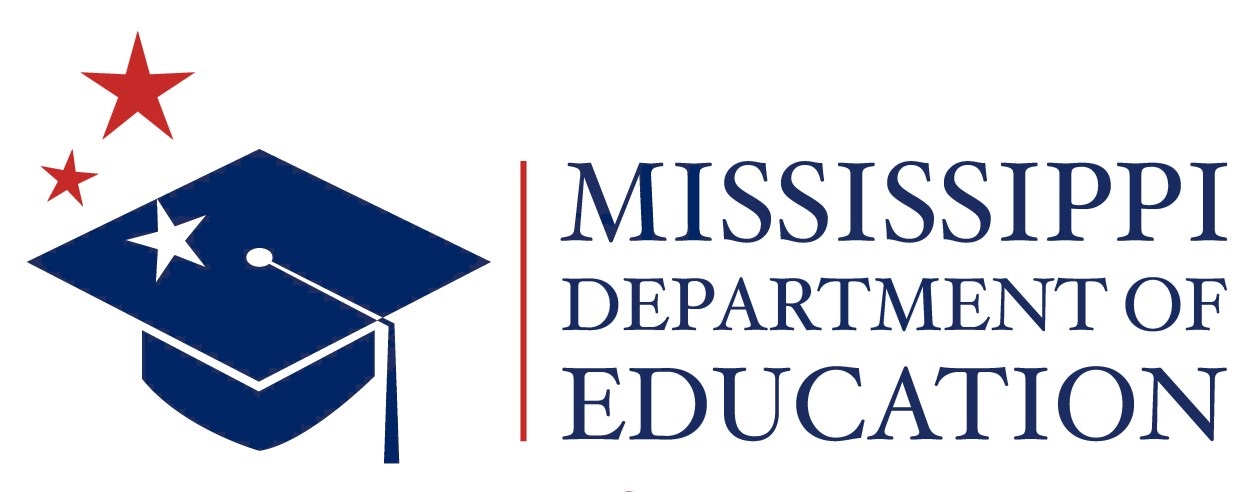 Allow at least two weeks for responsesSubmission Due Date: Date DueBy submitting a BID, the Offeror certifies that it is registered to do business in the State of Mississippi as prescribed by the Mississippi Secretary of State or, if not already registered, that it will do so within seven (7) business days of being offered an award. Sole proprietors are not required to register with the Mississippi Secretary of State. ATTENTION: DO NOT SEND OUT PROCEDURES TO VENDORSPROCEDURES FOR OBTAINING QUOTES (BIDS)(MDE Staff Instructions)Programs purchasing from the “State” competitive contract approved vendor must utilize the procedures below. Identify a Need - Office/School identifies items required (office supplies, furniture, equipment, commodities, etc.), quantity, specification and product number, if applicable on the Quote Form. Check available budget.Review State Approved Contract to select items.Complete a Request for Quote Form to email to vendor.Any questions emailed from the vendor must be answered by email. Email must be submitted with packet.The vendor shall provide the state approved contract number, contract list of approved products and prices (highlighted) by DFA as support.Upload the RFQuote, vendor bid (spreadsheet), and supporting documentation to the purchasing portal to submit to the Office of Procurement for review. Programs purchasing from the Negotiated “convenience”, Statewide Agency, Cooperative contracts or internet orders must utilize the procedures below. MDE Thresholds:$0 - $5,000 – One quote$5,000.01 - $50,000 – Two competitive quotes $50,000.01 - $75,000 – Three competitive quotes$75,000.01 + - Public bid required  QUOTE PROCEDURESIdentify a Need - Office/School identifies items required (office supplies, furniture, equipment, commodities, etc.), quantity, specification and product number, if applicable on the Quote Form. Check available budget.Office supplies must be selected on the competitive State contract.If supplies are not found on competitive State contract then a selection can be made on negotiated, statewide, cooperative contracts or internet orders.State Contract - Negotiated “convenience”, Statewide Agency, Cooperative Contact the Office of Procurement if assistance is needed with completing the Request for Quote Form (RFQ).Complete the RFQuote Form below and email the form to vendorsEach State vendor solicited must receive the exact same specification.Any questions emailed from the vendor must be answered by email and shared with all vendor receiving the RFQ. Copy of email must be submitted with packet.Vendors must observe and meet the requirements of the RFQ in its entirety without MDE intervention.Bids are due on the date specified on the quote form.All requests submitted for processing must have the applicable quotes attached. No late bid shall be considered for an award. The State contract vendors shall provide the DFA contract number, highlight the requested products and prices as procured by DFA to upload in shopping cart as support.Use the State approved contract supplier number when submitting a request to the Office of Procurement for processing.Submit the MDE RFQ Form, emails, all vendor bids, and supporting documentation in the purchasing portal for review and processing. Internet Orders - Negotiated “convenience”, Statewide Agency, Cooperative Review product on internet, copy or print item to be purchased, and attach copy to request packet for support to review and process. The vendor providing the lowest price for the product requested will receive the award.Please note that words in red need to be replaced with black text or deleted.(Please contact the Procurement Office for questions)The Mississippi Department of Education is soliciting quotes for the items identified below. The award shall be offered to the vendor providing the lowest quote. The terms of the bid shall be a fixed price to include shipping cost, delivery and installation of commodity, if applicable and payable upon receiving acceptable items and 45 days upon receipt of an invoice. PLEASE REVIEW AND CHOOSE APPROPRIATE VENDOR REQUEST!! Delete the otherState “Competitive” Vendor If you are interested in submitting a quote, please highlight the applicable items below on the Mississippi State Approved Contract Price List, attach a signed quote to include the supplier number on the company’s letterhead,  and submit quote with this form. The requested information below must be emailed to the contact person below. Negotiated “convenience”, Statewide Agency, Cooperative If you are interested in submitting a quote highlight the applicable items below on the Mississippi State Approved Contract Price List, attach a signed quote to include the supplier number, unit cost, total cost, date, address, contact name, telephone number, and an authorized signature on the company’s letterhead. The requested information below must be emailed to the contact person below. MDE shall complete the following information:                   Date of Release: Date sent to vendorAwarding Office Name: Requesting officeContact Name: Name Questions concerning the quote should be sent to the contact email above.The deadline for submitting written questions by email is [day, date] at 5:00 p.m. Copies of all questions submitted and the responses shall be made available to each vendor by email on [day, date]. Please submit quotes by 5:00 p.m. day, month day, year and email to yourname@mdek12.org.CAREER AND TECHNICAL EDUCATION USEStudent Organizations Director: _____________________________________  Date: ____________________Funds verified by: _________________________________________________  Date: ____________________Bureau Director: __________________________________________________  Date: ____________________OFFICE OF PROCUREMENT USEPurchase Order Number Assigned: _________________ Verified By: ____________________ Date: _____________State Contract Item NameState Contract Item # or Model #QuantitySpecification(s)/Item DescriptionComputer Carrying Case 2Black with rolling wheels , mesh materials, outlined in red boarder.In Living Color Book1Hard bound cover Bookcase1Blue, red or black color 